ёёёё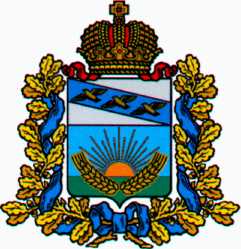 ГЛАВА АДМИНИСТРАЦИИСОЛНЦЕВСКОГО РАЙОНА КУРСКОЙ ОБЛАСТИРАСПОРЯЖЕНИЕот 20.12.2023 № 121-ргКурская область, Солнцевский район, рп. СолнцевоО выездном приеме гражданВ целях повышения эффективности работы с обращениями граждан, оказания максимальной помощи населению в разрешении просьб, заявлений и предложений, принятию необходимых мер по защите прав и законных интересов граждан района:1. Организовать выездные приемы граждан в сельских поселениях района на 1-е полугодие 2024 года согласно графику (прилагается).2. Начальнику отдела организационной и кадровой работы Администрации Солнцевского района Курской области (Махортовой Ю.К.) регулярно обобщать, доводить до исполнителей, контролировать исполнение обращений граждан, высказанных на личном приеме.3. Контроль за исполнением настоящего распоряжения оставляю за собой.4. Распоряжение вступает в силу со дня его подписания.Глава Солнцевского районаКурской области                                                                                    Г.Д. ЕнютинПриложениек распоряжению ГлавыАдминистрацииСолнцевского районаКурской областиот 20 декабря 2023 г. № 121-ргГРАФИКпроведения выездных приёмов граждан главой района и должностными лицами администрации района в сельских поселениях района на 1-е полугодие 2024 года№ п/пНаименование муниципального образованияМесяц проведения приема1.2.3.1.Ивановский сельсовет20.03.20242.Субботинский сельсовет03.04.20243.Зуевский сельсовет28.05.2024